	28-10-2019 01:10 PM	Mod. UTL009-TAR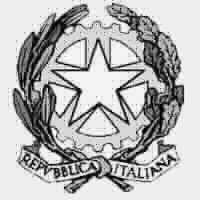 REPUBBLICA ITALIANATribunale Amministrativo Regionale dell' Emilia RomagnaParmaRuolo UdienzaCamera di Consiglio del 06/11/2019SEZIONE PRIMAElenco completo dei magistrati facenti parte del collegio:PANZIRONI GERMANAPOPPI MARCOLOMBARDI ROBERTORuolo	RuoloRuolo	Ruolo	Giudizio Cautelare	M. M.	                          VACCARI STEFANO              PANZIRONI G. P.REL 	1	254/2019	Contro	POPPI M.	CON	Sezione: 1	MINISTERO DELL'ISTRUZIONE 	AVVOCATURA DISTR.LE 	LOMBARDI R.	1REF	DELL'UNIVERSITA' E DELLA RICERCA	BOLOGNA COMMISSIONE ESAMINATRICE 	LICEO STATALE “RINALDO CORSO” DI 	AVVOCATURA DISTR.LE 	CORREGGIO (RE)	BOLOGNA UFFICIO SCOLASTICO REGIONALE EMILIA AVVOCATURA DISTR.LE 	ROMAGNA	BOLOGNA Tipo Ricorso: ORDINARIO Oggetto: VALUTAZIONE PROVA SCRITTA DI ITALIANO AL TERMINE DELL'ESAME DI STATO ANNO SCOLASTICO 2018/19 Giudizio Cautelare	S. K.	XHIHANI RINA	PANZIRONI G. PRE		2	241/2019	Contro	POPPI M.	REL	Sezione: 1	MINISTERO INTERNO- QUESTURA DI 	LOMBARDI R.	1REFREGGIO EMILIATipo Ricorso: ORDINARIO Oggetto: RIGETTO ISTANZA  VOLTA AD OTTENERE IL RILASCIO DEL PERMESSO DI SOGGIORNO  PER MOTIVI DI “LAVORO STAGIONALE”.Giudizio CautelareM. V.	3	244/2019ControSezione: 1	MINISTERO DELL'INTERNOTipo Ricorso: ORDINARIO Oggetto:DINIEGO  ASSEGNAZIONE TEMPORANEASTANISLAO ROBERTOAVVOCATURA DISTR.LE BOLOGNA PANZIRONI G.POPPI M.LOMBARDI R.PREREL1REFGiudizio CautelareNOTARIE SRL	4	253/2019Sezione: 1ControCOMUNE DI REGGIO NELL'EMILIATipo Ricorso: ORDINARIO Oggetto: ATTIVAZIONE DI DISSUASORI OLEODINAMICI PER LIMITARE LA CIRCOLAZIONE VEICOLARE IN CENTRO STORICO        BARDELLI GUIDOBAZZANI MARIA ALESSANDRABASSI ANNALISAPANZIRONI G.POPPI M.LOMBARDI R.PRE REL1REFGiudizio Cautelare	IMMOBILI & TRADING SRL	SAPORITO GUGLIELMO	PANZIRONI G. PRE		5	260/2019	Contro	 POPPI M.	REL	 Sezione: 1	COMUNE DI REGGIO NELL' EMILIA	      LOMBARDI R. 1REF 	FRANCESCHETTI ELISA		CORSARO RAFFAELE	Tipo Ricorso: ORDINARIOOggetto: RIGETTO ISTANZA VOLTA AD OTTENERE ANNULLAMENTO IN AUTOTUTELA, DEL PROVVEDIMENTO EDILIZIO SCIA RELATIVO AD UNA RISTRUTTURAZIONE       Giudizio Cautelare	D. V.	MARATIA MARIA ELENA	PANZIRONI G. PRE			6	261/2019	GIACOBAZZI ANTONELLO 	 POPPI M.	REL MARIASezione: 1	     LOMBARDI R.1REF 	Contro		ASL 103 - REGGIO EMILIA - IRCCS		ASL 103 - REGGIO EMILIA - IRCCS - 	DIP.TO AMMINISTRATIVO - SERVIZIO GESTIONE GIURIDICA DEL PERSONALEVARRÀ CORRADOTipo Ricorso: ORDINARIOOggetto: ESCLUSIONE DAL CONCORSO PUBBLICO PER TITOLI ED ESAMI PER LA COPERTURA A TEMPO INDETERMINATO DI N. 17 POSTI DI “COLLABORATORE AMMINISTRATIVO PROFESSIONALE CAT. D - AREA GIURIDICO AMMINISTRATIVA”  INDETTO IN FORMA AGGREGATA           Giudizio Cautelare	FOOD EVOLUTION SRL	DE MARINI FRANCESCO	PANZIRONI G. PRE		7	268/2019	SAVORELLI BARBARA	POPPI M.	REL	Sezione: 1	Contro	LOMBARDI R.	1REF	UNIVERSITA' DEGLI STUDI PARMA	AVVOCATURA DISTR.LE BOLOGNA Tipo Ricorso: RITO APPALTI (ex art. 120 ss c.p.a.)Oggetto: DECADENZA DELL’AFFIDAMENTO DELLA CONCESSIONE DI GESTIONE DEI SERVIZI DI CAFFETTERIA, RISTORAZIONE E FORESTERIA PRESSO IL CENTRO STUDI E ARCHIVIO DELLA COMUNICAZIONE – C.S.C.A.  NELLA ABBAZIA DI VALSERENA IN PARADIGNA  - RICHIESTA RISARCIMENTO DANNI         Giudizio Cautelare	R. A. ED ALTRI	FARINA MARIA TERESA	PANZIRONI G. PRE		8	248/2019IMMOVILLI CRISTIAN	      POPPI M.	  CON	Sezione: 1	LOMBARDI R.	RELControCOMUNE DI REGGIO NELL'EMILIA Tipo Ricorso: ORDINARIO Oggetto: ONERI DI URBANIZZAZIONE  PER CAMBIO DESTINAZIONE D'USO DA INDUSTRIALE A ARTIGIANATO            Giudizio Cautelare9Sezione: 1 251/2019Tipo RiP. A. IMPRESA INDIVIDUALE CAFFE' TOMMASINIControCOMUNE DI PARMAMATTIOLI GIAN PAOLOBIGLIARDI CRISTINACORTEGOSO MANUELDI FAZIO FRANCESCAGENTILI GIUSEPPETipo Ricorso: ORDINARIO Oggetto: DECADENZA DELL’AUTORIZZAZIONE ALL’ESTENSIONE DEGLI ORARI DI CHIUSURACERBINO FRANCESCABACCHINI FILIPPOGASTALDO VALENTINAMILANI SANDROGASTALDO VALENTINAMILANI SANDROGASTALDO VALENTINAMILANI SANDROGASTALDO VALENTINAMILANI SANDROGASTALDO VALENTINAMILANI SANDROPANZIRONI G POPPI M.LOMBARDI R.PRECON RELGiudizio Cautelare	M. S.	GIOVETTI ANDREA	10	256/2019ControSezione: 1	MINISTERO DELL'INTERNOTipo Ricorso: ORDINARIO Oggetto: DINIEGO DI RINNOVO DEL PERMESSO DI SOGGIORNO PER MOTIVI DI  LAVORO SUBORDINATOGiudizio Cautelare	M. S.	GIOVETTI ANDREA	10	256/2019ControSezione: 1	MINISTERO DELL'INTERNOTipo Ricorso: ORDINARIO Oggetto: DINIEGO DI RINNOVO DEL PERMESSO DI SOGGIORNO PER MOTIVI DI  LAVORO SUBORDINATOGiudizio Cautelare	M. S.	GIOVETTI ANDREA	10	256/2019ControSezione: 1	MINISTERO DELL'INTERNOTipo Ricorso: ORDINARIO Oggetto: DINIEGO DI RINNOVO DEL PERMESSO DI SOGGIORNO PER MOTIVI DI  LAVORO SUBORDINATOGiudizio Cautelare	M. S.	GIOVETTI ANDREA	10	256/2019ControSezione: 1	MINISTERO DELL'INTERNOTipo Ricorso: ORDINARIO Oggetto: DINIEGO DI RINNOVO DEL PERMESSO DI SOGGIORNO PER MOTIVI DI  LAVORO SUBORDINATOPANZIRONI POPPI M.LOMBARDI R.PRE CON RELGiudizio CautelareS. G.	11	257/2019ControSezione: 1	MINISTERO DELL'INTERNOTipo Ricorso: ORDINARIO Oggetto: DINIEGO RILASCIO PERMESSO DI SOGGIORNO PER MOTIVI DI LAVORO AUTONOMOGiudizio CautelareS. G.	11	257/2019ControSezione: 1	MINISTERO DELL'INTERNOTipo Ricorso: ORDINARIO Oggetto: DINIEGO RILASCIO PERMESSO DI SOGGIORNO PER MOTIVI DI LAVORO AUTONOMOSANDONI FLAVIAAVVOCATURA DISTR.LE BOLOGNA PANZIRONI G.POPPI M.LOMBARDI R.PRECON RELOttemperanza	12	110/2019Sezione: 1Tipo Ricorso: IN OTTEMPERANZAOggetto: ESECUZIONE DEL GIUDICATO AVVERSO LA SENT.DEL TRIBUNALE CIVILE DI PIACENZAM. A.ControCOMUNE DI CACCAMOESPOSTO VINCENZOANELLO FELICIAESPOSTO FELICIABASSANO JAMESBASSANO ANTONIOOggetto: ESECUZIONE DEL GIUDICATO AVVERSO LA  SENTENZA N.45/2EL 6 DEL TRIBUNALE CAMINATI RENATOMANFREDI GIUSEPPEPANZIRONI G.POPPI M.         LOMBARDI R.       PRE CON.REL.OrdineRuoloN. R. GParteAvvocatiMagistratiUdienzePrecedentiSilenzio	C. V. M. M. ED ALTRI	MANFREDI GIUSEPPE	PANZIRONI G. PRE		13	210/2019		POPPI M.	CON	ControSezione: 1	LOMBARDI R.	RELMINISTERO DEI BENI E DELLE ATTIVITA'CULTURALI E DEL TURISMOMINISTERO PER I BENI E LE ATTIVITA' AVVOCATURA DISTR.LE BOLOGNA CULTURALI -DEL TURISMO DIREZIONE GENERALE DEGLI ARCHIVITipo Ricorso: SILENZIO P.A. (ex art. 117 c.p.a.)Oggetto: SILENZIO RIGUARDANTE LA DETERMINAZIONE DELL'INDENNITÀ DI ESPROPRIO DEL COMPENDIO ARCHIVISTICO DEI CARTEGGI VERDIANISilenzio	C. V. M. M. ED ALTRI	MANFREDI GIUSEPPE	PANZIRONI G. PRE		13	210/2019		POPPI M.	CON	ControSezione: 1	LOMBARDI R.	RELMINISTERO DEI BENI E DELLE ATTIVITA'CULTURALI E DEL TURISMOMINISTERO PER I BENI E LE ATTIVITA' AVVOCATURA DISTR.LE BOLOGNA CULTURALI -DEL TURISMO DIREZIONE GENERALE DEGLI ARCHIVITipo Ricorso: SILENZIO P.A. (ex art. 117 c.p.a.)Oggetto: SILENZIO RIGUARDANTE LA DETERMINAZIONE DELL'INDENNITÀ DI ESPROPRIO DEL COMPENDIO ARCHIVISTICO DEI CARTEGGI VERDIANISilenzio	C. V. M. M. ED ALTRI	MANFREDI GIUSEPPE	PANZIRONI G. PRE		13	210/2019		POPPI M.	CON	ControSezione: 1	LOMBARDI R.	RELMINISTERO DEI BENI E DELLE ATTIVITA'CULTURALI E DEL TURISMOMINISTERO PER I BENI E LE ATTIVITA' AVVOCATURA DISTR.LE BOLOGNA CULTURALI -DEL TURISMO DIREZIONE GENERALE DEGLI ARCHIVITipo Ricorso: SILENZIO P.A. (ex art. 117 c.p.a.)Oggetto: SILENZIO RIGUARDANTE LA DETERMINAZIONE DELL'INDENNITÀ DI ESPROPRIO DEL COMPENDIO ARCHIVISTICO DEI CARTEGGI VERDIANISilenzio	C. V. M. M. ED ALTRI	MANFREDI GIUSEPPE	PANZIRONI G. PRE		13	210/2019		POPPI M.	CON	ControSezione: 1	LOMBARDI R.	RELMINISTERO DEI BENI E DELLE ATTIVITA'CULTURALI E DEL TURISMOMINISTERO PER I BENI E LE ATTIVITA' AVVOCATURA DISTR.LE BOLOGNA CULTURALI -DEL TURISMO DIREZIONE GENERALE DEGLI ARCHIVITipo Ricorso: SILENZIO P.A. (ex art. 117 c.p.a.)Oggetto: SILENZIO RIGUARDANTE LA DETERMINAZIONE DELL'INDENNITÀ DI ESPROPRIO DEL COMPENDIO ARCHIVISTICO DEI CARTEGGI VERDIANISilenzio	C. V. M. M. ED ALTRI	MANFREDI GIUSEPPE	PANZIRONI G. PRE		13	210/2019		POPPI M.	CON	ControSezione: 1	LOMBARDI R.	RELMINISTERO DEI BENI E DELLE ATTIVITA'CULTURALI E DEL TURISMOMINISTERO PER I BENI E LE ATTIVITA' AVVOCATURA DISTR.LE BOLOGNA CULTURALI -DEL TURISMO DIREZIONE GENERALE DEGLI ARCHIVITipo Ricorso: SILENZIO P.A. (ex art. 117 c.p.a.)Oggetto: SILENZIO RIGUARDANTE LA DETERMINAZIONE DELL'INDENNITÀ DI ESPROPRIO DEL COMPENDIO ARCHIVISTICO DEI CARTEGGI VERDIANISilenzio	C. V. M. M. ED ALTRI	MANFREDI GIUSEPPE	PANZIRONI G. PRE		13	210/2019		POPPI M.	CON	ControSezione: 1	LOMBARDI R.	RELMINISTERO DEI BENI E DELLE ATTIVITA'CULTURALI E DEL TURISMOMINISTERO PER I BENI E LE ATTIVITA' AVVOCATURA DISTR.LE BOLOGNA CULTURALI -DEL TURISMO DIREZIONE GENERALE DEGLI ARCHIVITipo Ricorso: SILENZIO P.A. (ex art. 117 c.p.a.)Oggetto: SILENZIO RIGUARDANTE LA DETERMINAZIONE DELL'INDENNITÀ DI ESPROPRIO DEL COMPENDIO ARCHIVISTICO DEI CARTEGGI VERDIANISilenzio	C. V. M. M. ED ALTRI	MANFREDI GIUSEPPE	PANZIRONI G. PRE		13	210/2019		POPPI M.	CON	ControSezione: 1	LOMBARDI R.	RELMINISTERO DEI BENI E DELLE ATTIVITA'CULTURALI E DEL TURISMOMINISTERO PER I BENI E LE ATTIVITA' AVVOCATURA DISTR.LE BOLOGNA CULTURALI -DEL TURISMO DIREZIONE GENERALE DEGLI ARCHIVITipo Ricorso: SILENZIO P.A. (ex art. 117 c.p.a.)Oggetto: SILENZIO RIGUARDANTE LA DETERMINAZIONE DELL'INDENNITÀ DI ESPROPRIO DEL COMPENDIO ARCHIVISTICO DEI CARTEGGI VERDIANI